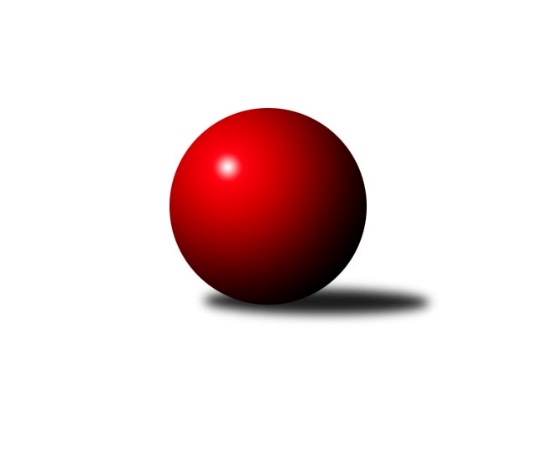 Č.15Ročník 2023/2024	16.7.2024 Jihomoravský KP1 sever 2023/2024Statistika 15. kolaTabulka družstev:		družstvo	záp	výh	rem	proh	skore	sety	průměr	body	plné	dorážka	chyby	1.	KK Moravská Slávia Brno B	15	13	0	2	86.5 : 33.5 	(106.5 : 73.5)	2608	26	1804	803	33.4	2.	KK Réna Ivančice	15	12	1	2	85.0 : 35.0 	(112.5 : 67.5)	2582	25	1792	790	38.7	3.	SOS Židenice	16	10	0	6	64.5 : 63.5 	(106.5 : 85.5)	2490	20	1743	748	42.1	4.	KK Blansko B	15	8	3	4	71.0 : 49.0 	(96.5 : 83.5)	2571	19	1767	804	37.6	5.	KK Moravská Slávia Brno C	15	8	2	5	69.0 : 51.0 	(92.0 : 88.0)	2515	18	1759	756	44.1	6.	SK Brno Žabovřesky	15	8	2	5	67.0 : 53.0 	(103.0 : 77.0)	2592	18	1798	795	38.3	7.	KK Velen Boskovice	15	7	1	7	64.0 : 56.0 	(90.5 : 89.5)	2575	15	1781	794	39.8	8.	SKK Veverky Brno	16	7	1	8	67.0 : 61.0 	(104.5 : 87.5)	2565	15	1773	792	35.5	9.	KK Moravská Slávia Brno D	15	7	0	8	67.0 : 53.0 	(98.5 : 81.5)	2604	14	1799	805	36.5	10.	TJ Slovan Ivanovice	15	3	0	12	31.0 : 89.0 	(62.0 : 118.0)	2445	6	1733	712	58.9	11.	KK Slovan Rosice C	15	2	0	13	33.5 : 86.5 	(72.0 : 108.0)	2489	4	1733	756	52.3	12.	TJ Sokol Husovice D	15	1	0	14	22.5 : 97.5 	(47.5 : 132.5)	2274	2	1628	646	74.8Tabulka doma:		družstvo	záp	výh	rem	proh	skore	sety	průměr	body	maximum	minimum	1.	SOS Židenice	9	9	0	0	50.5 : 21.5 	(71.0 : 37.0)	2511	18	2606	2439	2.	KK Moravská Slávia Brno B	8	8	0	0	51.5 : 12.5 	(61.5 : 34.5)	2672	16	2758	2618	3.	KK Réna Ivančice	8	7	1	0	50.0 : 14.0 	(67.0 : 29.0)	2565	15	2629	2478	4.	SK Brno Žabovřesky	8	7	0	1	46.0 : 18.0 	(62.0 : 34.0)	2541	14	2639	2421	5.	KK Blansko B	8	4	3	1	38.5 : 25.5 	(51.5 : 44.5)	2650	11	2721	2513	6.	KK Moravská Slávia Brno C	7	5	0	2	40.0 : 16.0 	(45.5 : 38.5)	2652	10	2742	2531	7.	SKK Veverky Brno	7	4	0	3	34.5 : 21.5 	(53.5 : 30.5)	2538	8	2623	2462	8.	KK Moravská Slávia Brno D	7	4	0	3	33.5 : 22.5 	(46.0 : 38.0)	2671	8	2754	2579	9.	KK Velen Boskovice	6	3	1	2	29.5 : 18.5 	(44.0 : 28.0)	2489	7	2608	2371	10.	KK Slovan Rosice C	8	2	0	6	23.5 : 40.5 	(46.5 : 49.5)	2669	4	2781	2562	11.	TJ Slovan Ivanovice	7	1	0	6	16.5 : 39.5 	(35.5 : 48.5)	2527	2	2589	2448	12.	TJ Sokol Husovice D	8	1	0	7	16.0 : 48.0 	(34.5 : 61.5)	2375	2	2653	2072Tabulka venku:		družstvo	záp	výh	rem	proh	skore	sety	průměr	body	maximum	minimum	1.	KK Réna Ivančice	7	5	0	2	35.0 : 21.0 	(45.5 : 38.5)	2585	10	2727	2366	2.	KK Moravská Slávia Brno B	7	5	0	2	35.0 : 21.0 	(45.0 : 39.0)	2607	10	2735	2425	3.	KK Blansko B	7	4	0	3	32.5 : 23.5 	(45.0 : 39.0)	2552	8	2665	2466	4.	KK Moravská Slávia Brno C	8	3	2	3	29.0 : 35.0 	(46.5 : 49.5)	2495	8	2691	2315	5.	KK Velen Boskovice	9	4	0	5	34.5 : 37.5 	(46.5 : 61.5)	2586	8	2699	2439	6.	SKK Veverky Brno	9	3	1	5	32.5 : 39.5 	(51.0 : 57.0)	2569	7	2730	2433	7.	KK Moravská Slávia Brno D	8	3	0	5	33.5 : 30.5 	(52.5 : 43.5)	2613	6	2799	2362	8.	SK Brno Žabovřesky	7	1	2	4	21.0 : 35.0 	(41.0 : 43.0)	2578	4	2698	2443	9.	TJ Slovan Ivanovice	8	2	0	6	14.5 : 49.5 	(26.5 : 69.5)	2431	4	2582	2265	10.	SOS Židenice	7	1	0	6	14.0 : 42.0 	(35.5 : 48.5)	2482	2	2626	2435	11.	KK Slovan Rosice C	7	0	0	7	10.0 : 46.0 	(25.5 : 58.5)	2459	0	2509	2399	12.	TJ Sokol Husovice D	7	0	0	7	6.5 : 49.5 	(13.0 : 71.0)	2257	0	2448	1979Tabulka podzimní části:		družstvo	záp	výh	rem	proh	skore	sety	průměr	body	doma	venku	1.	KK Moravská Slávia Brno B	11	10	0	1	66.5 : 21.5 	(82.5 : 49.5)	2634	20 	6 	0 	0 	4 	0 	1	2.	KK Réna Ivančice	11	8	1	2	56.0 : 32.0 	(80.5 : 51.5)	2566	17 	4 	1 	0 	4 	0 	2	3.	KK Blansko B	11	7	1	3	55.0 : 33.0 	(72.5 : 59.5)	2563	15 	4 	1 	1 	3 	0 	2	4.	SOS Židenice	11	7	0	4	48.5 : 39.5 	(77.5 : 54.5)	2502	14 	6 	0 	0 	1 	0 	4	5.	SK Brno Žabovřesky	11	6	1	4	48.0 : 40.0 	(75.0 : 57.0)	2569	13 	5 	0 	1 	1 	1 	3	6.	KK Moravská Slávia Brno C	11	5	2	4	48.0 : 40.0 	(66.0 : 66.0)	2496	12 	3 	0 	2 	2 	2 	2	7.	KK Velen Boskovice	11	5	1	5	47.0 : 41.0 	(69.5 : 62.5)	2589	11 	2 	1 	1 	3 	0 	4	8.	KK Moravská Slávia Brno D	11	5	0	6	47.5 : 40.5 	(67.5 : 64.5)	2568	10 	3 	0 	2 	2 	0 	4	9.	SKK Veverky Brno	11	5	0	6	45.0 : 43.0 	(72.5 : 59.5)	2573	10 	4 	0 	2 	1 	0 	4	10.	TJ Slovan Ivanovice	11	3	0	8	28.0 : 60.0 	(49.0 : 83.0)	2423	6 	1 	0 	5 	2 	0 	3	11.	KK Slovan Rosice C	11	2	0	9	28.0 : 60.0 	(56.0 : 76.0)	2504	4 	2 	0 	4 	0 	0 	5	12.	TJ Sokol Husovice D	11	0	0	11	10.5 : 77.5 	(23.5 : 108.5)	2246	0 	0 	0 	5 	0 	0 	6Tabulka jarní části:		družstvo	záp	výh	rem	proh	skore	sety	průměr	body	doma	venku	1.	KK Réna Ivančice	4	4	0	0	29.0 : 3.0 	(32.0 : 16.0)	2629	8 	3 	0 	0 	1 	0 	0 	2.	KK Moravská Slávia Brno C	4	3	0	1	21.0 : 11.0 	(26.0 : 22.0)	2614	6 	2 	0 	0 	1 	0 	1 	3.	KK Moravská Slávia Brno B	4	3	0	1	20.0 : 12.0 	(24.0 : 24.0)	2603	6 	2 	0 	0 	1 	0 	1 	4.	SOS Židenice	5	3	0	2	16.0 : 24.0 	(29.0 : 31.0)	2470	6 	3 	0 	0 	0 	0 	2 	5.	SK Brno Žabovřesky	4	2	1	1	19.0 : 13.0 	(28.0 : 20.0)	2626	5 	2 	0 	0 	0 	1 	1 	6.	SKK Veverky Brno	5	2	1	2	22.0 : 18.0 	(32.0 : 28.0)	2555	5 	0 	0 	1 	2 	1 	1 	7.	KK Moravská Slávia Brno D	4	2	0	2	19.5 : 12.5 	(31.0 : 17.0)	2757	4 	1 	0 	1 	1 	0 	1 	8.	KK Velen Boskovice	4	2	0	2	17.0 : 15.0 	(21.0 : 27.0)	2530	4 	1 	0 	1 	1 	0 	1 	9.	KK Blansko B	4	1	2	1	16.0 : 16.0 	(24.0 : 24.0)	2644	4 	0 	2 	0 	1 	0 	1 	10.	TJ Sokol Husovice D	4	1	0	3	12.0 : 20.0 	(24.0 : 24.0)	2482	2 	1 	0 	2 	0 	0 	1 	11.	KK Slovan Rosice C	4	0	0	4	5.5 : 26.5 	(16.0 : 32.0)	2503	0 	0 	0 	2 	0 	0 	2 	12.	TJ Slovan Ivanovice	4	0	0	4	3.0 : 29.0 	(13.0 : 35.0)	2487	0 	0 	0 	1 	0 	0 	3 Zisk bodů pro družstvo:		jméno hráče	družstvo	body	zápasy	v %	dílčí body	sety	v %	1.	Ladislav Novotný 	KK Blansko B 	12	/	14	(86%)	19.5	/	28	(70%)	2.	Tomáš Rak 	SKK Veverky Brno 	12	/	14	(86%)	19	/	28	(68%)	3.	František Kramář 	KK Moravská Slávia Brno D 	12	/	15	(80%)	18	/	30	(60%)	4.	Ondřej Němec 	KK Moravská Slávia Brno B 	11.5	/	13	(88%)	18	/	26	(69%)	5.	Jaroslav Mošať 	KK Réna Ivančice  	11	/	13	(85%)	21	/	26	(81%)	6.	Petr Kouřil 	SK Brno Žabovřesky  	11	/	13	(85%)	19.5	/	26	(75%)	7.	Veronika Semmler 	KK Moravská Slávia Brno B 	11	/	14	(79%)	19	/	28	(68%)	8.	Eduard Kremláček 	KK Réna Ivančice  	10.5	/	13	(81%)	18	/	26	(69%)	9.	Ilona Olšáková 	KK Moravská Slávia Brno B 	10	/	11	(91%)	16.5	/	22	(75%)	10.	Richard Coufal 	SK Brno Žabovřesky  	10	/	14	(71%)	22	/	28	(79%)	11.	Petra Jeřábková 	KK Moravská Slávia Brno C 	10	/	14	(71%)	20	/	28	(71%)	12.	František Kellner 	KK Moravská Slávia Brno D 	10	/	14	(71%)	19.5	/	28	(70%)	13.	Filip Žažo 	KK Moravská Slávia Brno C 	10	/	15	(67%)	16.5	/	30	(55%)	14.	Petr Žažo 	KK Moravská Slávia Brno C 	10	/	15	(67%)	15	/	30	(50%)	15.	Ivo Hostinský 	KK Moravská Slávia Brno B 	9	/	12	(75%)	13.5	/	24	(56%)	16.	Pavlína Březinová 	KK Moravská Slávia Brno C 	9	/	12	(75%)	13	/	24	(54%)	17.	Vladimír Vondráček 	SK Brno Žabovřesky  	9	/	13	(69%)	15.5	/	26	(60%)	18.	Jiří Krev 	SOS Židenice 	9	/	14	(64%)	21.5	/	28	(77%)	19.	Tereza Nová 	KK Moravská Slávia Brno D 	9	/	14	(64%)	16	/	28	(57%)	20.	Josef Kotlán 	KK Blansko B 	9	/	15	(60%)	20	/	30	(67%)	21.	Vít Janáček 	KK Blansko B 	8.5	/	13	(65%)	14	/	26	(54%)	22.	Miroslav Flek 	KK Blansko B 	8.5	/	14	(61%)	19	/	28	(68%)	23.	Petr Michálek 	KK Velen Boskovice  	8.5	/	14	(61%)	14	/	28	(50%)	24.	Ladislav Majer 	SOS Židenice 	8.5	/	15	(57%)	17	/	30	(57%)	25.	Tomáš Čech 	KK Réna Ivančice  	8	/	13	(62%)	18	/	26	(69%)	26.	Pavel Pokorný 	TJ Slovan Ivanovice  	8	/	14	(57%)	16	/	28	(57%)	27.	Milan Hepnárek 	SK Brno Žabovřesky  	8	/	14	(57%)	15	/	28	(54%)	28.	Martina Prachařová 	KK Moravská Slávia Brno C 	8	/	14	(57%)	13.5	/	28	(48%)	29.	Lubomír Böhm 	SKK Veverky Brno 	8	/	14	(57%)	13	/	28	(46%)	30.	Petr Woller 	SOS Židenice 	8	/	15	(53%)	21	/	30	(70%)	31.	Soňa Lahodová 	SOS Židenice 	8	/	15	(53%)	19	/	30	(63%)	32.	Petr Papoušek 	KK Velen Boskovice  	7.5	/	12	(63%)	13	/	24	(54%)	33.	Tomáš Buršík 	KK Réna Ivančice  	7.5	/	13	(58%)	15.5	/	26	(60%)	34.	Petr Večeřa 	SKK Veverky Brno 	7.5	/	15	(50%)	15.5	/	30	(52%)	35.	Pavel Harenčák 	KK Réna Ivančice  	7	/	8	(88%)	11	/	16	(69%)	36.	Tomáš Řihánek 	KK Réna Ivančice  	7	/	10	(70%)	13	/	20	(65%)	37.	Luděk Kolář 	KK Réna Ivančice  	7	/	11	(64%)	11	/	22	(50%)	38.	Oldřich Šikula 	SK Brno Žabovřesky  	7	/	13	(54%)	15	/	26	(58%)	39.	Jana Pavlů 	SKK Veverky Brno 	7	/	13	(54%)	15	/	26	(58%)	40.	Radek Hnilička 	SKK Veverky Brno 	7	/	14	(50%)	16	/	28	(57%)	41.	Petr Lang 	KK Moravská Slávia Brno B 	7	/	15	(47%)	17	/	30	(57%)	42.	Martin Zubatý 	SKK Veverky Brno 	6.5	/	10	(65%)	11.5	/	20	(58%)	43.	Jiří Kraus 	KK Moravská Slávia Brno D 	6.5	/	10	(65%)	11	/	20	(55%)	44.	Robert Pacal 	TJ Sokol Husovice D 	6.5	/	15	(43%)	13.5	/	30	(45%)	45.	František Ševčík 	KK Velen Boskovice  	6	/	10	(60%)	12	/	20	(60%)	46.	Jana Fialová 	KK Velen Boskovice  	6	/	10	(60%)	10.5	/	20	(53%)	47.	Antonín Pitner 	KK Velen Boskovice  	6	/	11	(55%)	13	/	22	(59%)	48.	Karel Kolařík 	KK Blansko B 	6	/	12	(50%)	10.5	/	24	(44%)	49.	Zdeněk Ondráček 	KK Moravská Slávia Brno C 	6	/	14	(43%)	13	/	28	(46%)	50.	Dalibor Lang 	KK Moravská Slávia Brno B 	6	/	14	(43%)	11.5	/	28	(41%)	51.	Roman Janderka 	KK Moravská Slávia Brno D 	5.5	/	12	(46%)	12.5	/	24	(52%)	52.	Magda Winterová 	KK Slovan Rosice C 	5.5	/	14	(39%)	11	/	28	(39%)	53.	Jan Bernatík 	KK Moravská Slávia Brno D 	5	/	8	(63%)	7.5	/	16	(47%)	54.	Petr Pokorný 	TJ Slovan Ivanovice  	5	/	9	(56%)	9	/	18	(50%)	55.	Petr Ševčík 	KK Velen Boskovice  	5	/	9	(56%)	8	/	18	(44%)	56.	Petr Mecerod 	KK Slovan Rosice C 	5	/	9	(56%)	7.5	/	18	(42%)	57.	Pavel Mecerod 	KK Slovan Rosice C 	5	/	11	(45%)	12.5	/	22	(57%)	58.	Tomáš Sychra 	KK Velen Boskovice  	5	/	12	(42%)	10.5	/	24	(44%)	59.	Martin Sedlák 	TJ Sokol Husovice D 	5	/	12	(42%)	9.5	/	24	(40%)	60.	Zdeněk Čepička 	TJ Slovan Ivanovice  	4.5	/	14	(32%)	13	/	28	(46%)	61.	Jiří Kisling 	KK Moravská Slávia Brno D 	4	/	7	(57%)	8.5	/	14	(61%)	62.	Ivana Majerová 	SOS Židenice 	4	/	7	(57%)	8	/	14	(57%)	63.	Michal Švéda 	KK Velen Boskovice  	4	/	10	(40%)	9.5	/	20	(48%)	64.	Alfréd Peřina 	KK Slovan Rosice C 	4	/	10	(40%)	8.5	/	20	(43%)	65.	Bohuslav Orálek 	TJ Slovan Ivanovice  	4	/	13	(31%)	10.5	/	26	(40%)	66.	Petr Vaňura 	KK Slovan Rosice C 	4	/	14	(29%)	14	/	28	(50%)	67.	Stanislav Beran 	SKK Veverky Brno 	4	/	14	(29%)	12.5	/	28	(45%)	68.	Markéta Smolková 	TJ Sokol Husovice D 	3	/	9	(33%)	4.5	/	18	(25%)	69.	Radka Šindelářová 	KK Moravská Slávia Brno D 	3	/	10	(30%)	9.5	/	20	(48%)	70.	Pavel Suchan 	SOS Židenice 	3	/	11	(27%)	10	/	22	(45%)	71.	Roman Rychtárik 	KK Slovan Rosice C 	3	/	14	(21%)	8.5	/	28	(30%)	72.	Tomáš Hudec 	TJ Sokol Husovice D 	3	/	14	(21%)	7	/	28	(25%)	73.	Eduard Ostřížek 	SK Brno Žabovřesky  	3	/	15	(20%)	10	/	30	(33%)	74.	Tomáš Peřina 	TJ Sokol Husovice D 	2	/	4	(50%)	4	/	8	(50%)	75.	Renata Binková 	SOS Židenice 	2	/	5	(40%)	3	/	10	(30%)	76.	Zdeněk Kouřil 	SK Brno Žabovřesky  	2	/	6	(33%)	3	/	12	(25%)	77.	Michaela Šimková 	KK Moravská Slávia Brno D 	2	/	6	(33%)	2	/	12	(17%)	78.	Jan Kučera 	TJ Slovan Ivanovice  	2	/	9	(22%)	7	/	18	(39%)	79.	Martin Cihlář 	KK Blansko B 	2	/	11	(18%)	9	/	22	(41%)	80.	Pavel Medek 	SKK Veverky Brno 	1	/	1	(100%)	2	/	2	(100%)	81.	Marek Černý 	SK Brno Žabovřesky  	1	/	1	(100%)	2	/	2	(100%)	82.	Ladislav Musil 	KK Blansko B 	1	/	1	(100%)	1	/	2	(50%)	83.	Dan Šrámek 	KK Slovan Rosice C 	1	/	1	(100%)	1	/	2	(50%)	84.	Štěpán Večerka 	KK Moravská Slávia Brno B 	1	/	2	(50%)	1	/	4	(25%)	85.	Jan Veselovský 	TJ Sokol Husovice D 	1	/	4	(25%)	5	/	8	(63%)	86.	Milan Čech 	KK Slovan Rosice C 	1	/	5	(20%)	2	/	10	(20%)	87.	Alena Bružová 	KK Slovan Rosice C 	1	/	7	(14%)	6	/	14	(43%)	88.	Karel Šustek 	KK Réna Ivančice  	1	/	7	(14%)	4	/	14	(29%)	89.	Jan Kotouč 	KK Blansko B 	1	/	8	(13%)	2.5	/	16	(16%)	90.	Věra Matevová 	SOS Židenice 	1	/	9	(11%)	3	/	18	(17%)	91.	Pavel Lasovský ml.	TJ Slovan Ivanovice  	1	/	11	(9%)	4	/	22	(18%)	92.	Radim Pytela 	TJ Slovan Ivanovice  	0.5	/	14	(4%)	2.5	/	28	(9%)	93.	Miroslav Oujezdský 	KK Moravská Slávia Brno B 	0	/	1	(0%)	1	/	2	(50%)	94.	Radim Jelínek 	SK Brno Žabovřesky  	0	/	1	(0%)	1	/	2	(50%)	95.	Pavel Lasovský 	TJ Slovan Ivanovice  	0	/	1	(0%)	0	/	2	(0%)	96.	Jaromíra Čáslavská 	SKK Veverky Brno 	0	/	1	(0%)	0	/	2	(0%)	97.	Adam Šoltés 	KK Slovan Rosice C 	0	/	2	(0%)	0	/	4	(0%)	98.	Karel Gabrhel 	TJ Sokol Husovice D 	0	/	4	(0%)	1	/	8	(13%)	99.	Zdeněk Žižlavský 	KK Moravská Slávia Brno C 	0	/	5	(0%)	1	/	10	(10%)	100.	Milan Svobodník 	TJ Slovan Ivanovice  	0	/	5	(0%)	0	/	10	(0%)	101.	Kristyna Piternová 	TJ Sokol Husovice D 	0	/	5	(0%)	0	/	10	(0%)	102.	Jakub Rauschgold 	TJ Sokol Husovice D 	0	/	7	(0%)	1	/	14	(7%)	103.	Jiří Vítek 	TJ Sokol Husovice D 	0	/	7	(0%)	0	/	14	(0%)	104.	Klaudie Kittlerová 	TJ Sokol Husovice D 	0	/	8	(0%)	2	/	16	(13%)Průměry na kuželnách:		kuželna	průměr	plné	dorážka	chyby	výkon na hráče	1.	KK Slovan Rosice, 1-4	2672	1860	812	50.6	(445.5)	2.	KK MS Brno, 1-4	2618	1804	814	38.6	(436.5)	3.	KK Blansko, 1-6	2611	1797	814	43.2	(435.3)	4.	KK Vyškov, 1-4	2573	1793	780	51.4	(428.9)	5.	Brno Veveří, 1-2	2497	1719	777	34.0	(416.2)	6.	KK Réna Ivančice, 1-2	2485	1730	755	46.3	(414.3)	7.	Žabovřesky, 1-2	2484	1723	760	42.8	(414.0)	8.	TJ Sokol Brno IV, 1-4	2450	1725	724	56.1	(408.3)	9.	Boskovice, 1-2	2444	1704	739	46.7	(407.4)Nejlepší výkony na kuželnách:KK Slovan Rosice, 1-4KK Moravská Slávia Brno D	2799	15. kolo	František Kramář 	KK Moravská Slávia Brno D	501	15. koloKK Slovan Rosice C	2781	1. kolo	Petr Mecerod 	KK Slovan Rosice C	497	1. koloKK Moravská Slávia Brno B	2735	7. kolo	Ondřej Němec 	KK Moravská Slávia Brno B	495	7. koloSKK Veverky Brno	2730	5. kolo	Petr Vaňura 	KK Slovan Rosice C	491	7. koloKK Slovan Rosice C	2723	5. kolo	Pavel Mecerod 	KK Slovan Rosice C	491	13. koloKK Velen Boskovice 	2699	9. kolo	Antonín Pitner 	KK Velen Boskovice 	490	9. koloKK Moravská Slávia Brno C	2691	13. kolo	Pavel Mecerod 	KK Slovan Rosice C	490	5. koloKK Slovan Rosice C	2689	7. kolo	Soňa Lahodová 	SOS Židenice	483	10. koloSK Brno Žabovřesky 	2688	3. kolo	Alfréd Peřina 	KK Slovan Rosice C	482	9. koloKK Slovan Rosice C	2687	10. kolo	Magda Winterová 	KK Slovan Rosice C	478	10. koloKK MS Brno, 1-4KK Moravská Slávia Brno B	2758	13. kolo	Ondřej Němec 	KK Moravská Slávia Brno B	522	13. koloKK Moravská Slávia Brno D	2754	12. kolo	Petra Jeřábková 	KK Moravská Slávia Brno C	508	12. koloKK Moravská Slávia Brno D	2754	8. kolo	František Kellner 	KK Moravská Slávia Brno D	507	14. koloKK Moravská Slávia Brno C	2742	12. kolo	Ondřej Němec 	KK Moravská Slávia Brno B	502	11. koloKK Moravská Slávia Brno D	2735	13. kolo	Ondřej Němec 	KK Moravská Slávia Brno B	501	2. koloKK Réna Ivančice 	2727	6. kolo	Ondřej Němec 	KK Moravská Slávia Brno B	495	10. koloKK Moravská Slávia Brno C	2707	14. kolo	Tereza Nová 	KK Moravská Slávia Brno D	489	8. koloKK Moravská Slávia Brno B	2705	10. kolo	Jiří Kraus 	KK Moravská Slávia Brno D	487	12. koloKK Moravská Slávia Brno C	2688	7. kolo	Ondřej Němec 	KK Moravská Slávia Brno B	486	1. koloKK Moravská Slávia Brno D	2684	4. kolo	Petra Jeřábková 	KK Moravská Slávia Brno C	485	14. koloKK Blansko, 1-6KK Blansko B	2721	10. kolo	Miroslav Flek 	KK Blansko B	510	13. koloKK Blansko B	2718	13. kolo	Miroslav Flek 	KK Blansko B	501	7. koloKK Blansko B	2717	7. kolo	Ladislav Novotný 	KK Blansko B	496	10. koloKK Blansko B	2711	8. kolo	Josef Kotlán 	KK Blansko B	490	7. koloSK Brno Žabovřesky 	2698	13. kolo	Josef Kotlán 	KK Blansko B	488	10. koloKK Velen Boskovice 	2658	7. kolo	Josef Kotlán 	KK Blansko B	484	3. koloKK Blansko B	2648	3. kolo	Ladislav Novotný 	KK Blansko B	481	3. koloKK Moravská Slávia Brno D	2642	3. kolo	Richard Coufal 	SK Brno Žabovřesky 	480	13. koloKK Blansko B	2612	15. kolo	Josef Kotlán 	KK Blansko B	480	8. koloSKK Veverky Brno	2576	15. kolo	Miroslav Flek 	KK Blansko B	472	3. koloKK Vyškov, 1-4KK Moravská Slávia Brno B	2715	4. kolo	Ondřej Němec 	KK Moravská Slávia Brno B	488	4. koloKK Réna Ivančice 	2656	8. kolo	Bohuslav Orálek 	TJ Slovan Ivanovice 	479	6. koloKK Moravská Slávia Brno D	2650	1. kolo	Petr Pokorný 	TJ Slovan Ivanovice 	476	8. koloKK Moravská Slávia Brno C	2628	10. kolo	Tomáš Čech 	KK Réna Ivančice 	475	8. koloKK Velen Boskovice 	2597	3. kolo	František Kellner 	KK Moravská Slávia Brno D	474	1. koloTJ Slovan Ivanovice 	2589	6. kolo	Pavel Pokorný 	TJ Slovan Ivanovice 	473	6. koloSKK Veverky Brno	2583	13. kolo	Petr Michálek 	KK Velen Boskovice 	472	3. koloTJ Slovan Ivanovice 	2563	8. kolo	Jana Fialová 	KK Velen Boskovice 	467	3. koloTJ Slovan Ivanovice 	2560	3. kolo	Ilona Olšáková 	KK Moravská Slávia Brno B	464	4. koloTJ Slovan Ivanovice 	2526	10. kolo	Petr Žažo 	KK Moravská Slávia Brno C	464	10. koloBrno Veveří, 1-2SKK Veverky Brno	2623	10. kolo	Martin Zubatý 	SKK Veverky Brno	486	10. koloKK Velen Boskovice 	2595	1. kolo	Radek Hnilička 	SKK Veverky Brno	460	6. koloSKK Veverky Brno	2592	6. kolo	Petr Večeřa 	SKK Veverky Brno	455	4. koloKK Moravská Slávia Brno B	2589	14. kolo	Miroslav Flek 	KK Blansko B	455	4. koloKK Blansko B	2555	4. kolo	Tomáš Rak 	SKK Veverky Brno	453	4. koloSKK Veverky Brno	2549	14. kolo	Radek Hnilička 	SKK Veverky Brno	452	10. koloSKK Veverky Brno	2533	4. kolo	Tomáš Rak 	SKK Veverky Brno	451	1. koloSK Brno Žabovřesky 	2529	10. kolo	Ondřej Němec 	KK Moravská Slávia Brno B	450	14. koloSKK Veverky Brno	2512	1. kolo	Dalibor Lang 	KK Moravská Slávia Brno B	448	14. koloSKK Veverky Brno	2493	2. kolo	Petr Papoušek 	KK Velen Boskovice 	446	1. koloKK Réna Ivančice, 1-2KK Réna Ivančice 	2629	11. kolo	Jaroslav Mošať 	KK Réna Ivančice 	478	13. koloKK Réna Ivančice 	2617	13. kolo	Jaroslav Mošať 	KK Réna Ivančice 	473	11. koloKK Réna Ivančice 	2605	12. kolo	Tomáš Buršík 	KK Réna Ivančice 	471	15. koloKK Réna Ivančice 	2602	15. kolo	Tomáš Čech 	KK Réna Ivančice 	463	11. koloKK Réna Ivančice 	2553	3. kolo	Tomáš Buršík 	KK Réna Ivančice 	460	13. koloKK Réna Ivančice 	2542	7. kolo	Jana Pavlů 	SKK Veverky Brno	460	7. koloSKK Veverky Brno	2499	7. kolo	Jaroslav Mošať 	KK Réna Ivančice 	459	15. koloKK Réna Ivančice 	2495	9. kolo	Jaroslav Mošať 	KK Réna Ivančice 	458	12. koloKK Réna Ivančice 	2478	5. kolo	Tomáš Buršík 	KK Réna Ivančice 	455	7. koloSK Brno Žabovřesky 	2475	5. kolo	Pavel Harenčák 	KK Réna Ivančice 	453	3. koloŽabovřesky, 1-2SK Brno Žabovřesky 	2639	6. kolo	Petr Kouřil 	SK Brno Žabovřesky 	474	12. koloSK Brno Žabovřesky 	2631	12. kolo	Ondřej Němec 	KK Moravská Slávia Brno B	472	12. koloSOS Židenice	2606	7. kolo	Milan Hepnárek 	SK Brno Žabovřesky 	466	14. koloSK Brno Žabovřesky 	2600	8. kolo	Soňa Lahodová 	SOS Židenice	465	5. koloKK Velen Boskovice 	2594	8. kolo	Richard Coufal 	SK Brno Žabovřesky 	463	12. koloSK Brno Žabovřesky 	2588	14. kolo	Zdeněk Kouřil 	SK Brno Žabovřesky 	463	8. koloSOS Židenice	2575	11. kolo	Ladislav Majer 	SOS Židenice	463	5. koloSOS Židenice	2558	5. kolo	Richard Coufal 	SK Brno Žabovřesky 	462	6. koloKK Velen Boskovice 	2544	11. kolo	Radka Šindelářová 	KK Moravská Slávia Brno D	462	9. koloKK Moravská Slávia Brno D	2531	5. kolo	Petr Kouřil 	SK Brno Žabovřesky 	460	6. koloTJ Sokol Brno IV, 1-4TJ Sokol Husovice D	2653	12. kolo	Tomáš Peřina 	TJ Sokol Husovice D	486	14. koloKK Réna Ivančice 	2650	14. kolo	František Kellner 	KK Moravská Slávia Brno D	472	7. koloKK Moravská Slávia Brno D	2616	7. kolo	Tomáš Peřina 	TJ Sokol Husovice D	469	12. koloKK Velen Boskovice 	2557	15. kolo	Miroslav Flek 	KK Blansko B	467	11. koloTJ Sokol Husovice D	2555	15. kolo	Tomáš Buršík 	KK Réna Ivančice 	466	14. koloKK Blansko B	2551	11. kolo	Robert Pacal 	TJ Sokol Husovice D	463	5. koloKK Slovan Rosice C	2509	12. kolo	Tomáš Hudec 	TJ Sokol Husovice D	463	12. koloTJ Sokol Husovice D	2482	14. kolo	Jiří Kraus 	KK Moravská Slávia Brno D	461	7. koloTJ Slovan Ivanovice 	2446	9. kolo	Jaroslav Mošať 	KK Réna Ivančice 	461	14. koloKK Moravská Slávia Brno C	2440	5. kolo	Jan Veselovský 	TJ Sokol Husovice D	461	12. koloBoskovice, 1-2KK Réna Ivančice 	2652	2. kolo	Tomáš Rak 	SKK Veverky Brno	491	12. koloSKK Veverky Brno	2634	12. kolo	Jaroslav Mošať 	KK Réna Ivančice 	479	2. koloKK Velen Boskovice 	2608	14. kolo	Tomáš Buršík 	KK Réna Ivančice 	467	2. koloKK Velen Boskovice 	2579	12. kolo	Michal Švéda 	KK Velen Boskovice 	464	2. koloKK Velen Boskovice 	2576	2. kolo	Petr Michálek 	KK Velen Boskovice 	463	12. koloTJ Slovan Ivanovice 	2459	14. kolo	Petr Ševčík 	KK Velen Boskovice 	459	14. koloKK Velen Boskovice 	2421	10. kolo	Petr Michálek 	KK Velen Boskovice 	457	14. koloKK Velen Boskovice 	2379	6. kolo	Petr Večeřa 	SKK Veverky Brno	450	12. koloKK Velen Boskovice 	2371	4. kolo	Petr Papoušek 	KK Velen Boskovice 	448	2. koloKK Moravská Slávia Brno D	2362	10. kolo	Tomáš Sychra 	KK Velen Boskovice 	443	12. koloČetnost výsledků:	8.0 : 0.0	9x	7.5 : 0.5	1x	7.0 : 1.0	16x	6.0 : 2.0	13x	5.5 : 2.5	2x	5.0 : 3.0	13x	4.0 : 4.0	5x	3.0 : 5.0	6x	2.5 : 5.5	3x	2.0 : 6.0	12x	1.5 : 6.5	1x	1.0 : 7.0	7x	0.5 : 7.5	1x	0.0 : 8.0	1x